	                        Town of North Stonington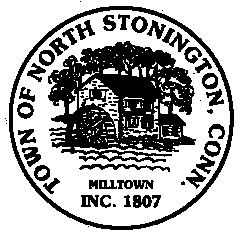 			                      Board of Selectmen Meeting	                                           New Town Hall Conference Room				                    October 24, 2017				                            7:00 PMAGENDA           1.    Call to Order/ Roll Call2.    Pledge of Allegiance3.    Conservation Commission appointment4.    586G Lantern Hill Road		Tax Abatement		Resolution5.    FY 17-18 Town –Consider and approve a call for the Annual 			      Town/Budget Meeting and Referendum6.    Project Updates7.    Tax Refunds8.    Minutes9.    Correspondence10.  Public Comments and Questions11.  Adjournment